Приложение №1УтвержденоСоветом директоровАО «Богучанская ГЭС»«15» декабря 2021 г.(протокол №311 от «15» декабря 2021 г.)ЗАКЛЮЧЕНИЕСовета директоров о крупной сделке АО «Богучанская ГЭС»Акционерам АО «Богучанская ГЭС»: Совет директоров АО «Богучанская ГЭС» (далее – Общество), рассмотрев представленные материалы, утверждает настоящее заключение для целей голосования на внеочередном Общем собрании акционеров АО «Богучанская ГЭС» «18» января 2022 г. по вопросу о согласии на совершение крупной сделки - Договора залога прав (требований), заключаемого между Государственной корпорацией развития «ВЭБ.РФ» и АО «Богучанская ГЭС» (далее также Договор), который во взаимосвязи с Договором займа № 00097-15-ФД от 16.03.2015 является крупной сделкой.Стороны Договора:Залогодержатель или Кредитор – Государственная корпорация развития «ВЭБ.РФ»;Залогодатель – АО «Богучанская ГЭС»;Должник/Заемщик: АО «Богучанский Алюминиевый Завод».Предмет Договора:1. В обеспечение исполнения обязательств Заемщика по Кредитному соглашению между Кредитором и Заемщиком от 03 декабря 2010 г. № 110100/1167 в редакции Дополнения от 09.03.2011 № 1, Дополнения от 04.10.2011 
№ 2, Дополнения от 11.12.2012 № 3, Дополнения от 28.10.2013 № 4, Дополнения от 18.12.2014 № 5, Дополнения от 20.05.2015 № 6, Дополнения от 18.01.2016 № 7, Дополнения от 01.02.2017 № 8, Дополнения от 19.12.2017 № 9, Дополнения от 27.12.2017 № 10, Дополнения от 29.05.2018 № 11, Дополнения от 20.09.2018 № 12, Дополнения от 24.01.2019 № 13, Дополнения от 19.06.2019 № 14, Дополнения от 19.03.2020 № 15, Дополнения от 09.02.2021 № 16, Дополнения от 19.08.2021 № 17, Дополнения № 18 к нему (далее - Соглашение), а также иных обязательств, указанных в Договоре и обеспечиваемых залогом (далее - Обеспечиваемые обязательства) Залогодатель передает Залогодержателю в залог права Залогодателя к Должнику по Договору займа (далее - Предмет залога). 2. Залогодержатель имеет право в случае неисполнения или ненадлежащего исполнения Обеспечиваемых обязательств получить удовлетворение из стоимости Предмета залога преимущественно перед другими кредиторами Залогодателя.3. Залогом обеспечиваются все требования Кредитора по Соглашению, включая в том числе обязательства:	3.1. по возврату Кредита в полной сумме в размере, равной эквиваленту 47 196 000 000,00 (Сорок семь миллиардов сто девяносто шесть миллионов 00/100) рублей в долларах США, в том числе эквивалент 21 910 000 000,00 (Двадцать один миллиард девятьсот десять миллионов 00/100) рублей в долларах США по курсу Центрального банка Российской Федерации на дату подписания Соглашения, и эквивалент 25.286.000.000,00 (Двадцать пять миллиардов двести восемьдесят шесть миллионов 00/100) рублей в долларах США по курсу Центрального банка Российской Федерации на дату подписания Дополнения от 11.12.2012 № 3 к Соглашению 
(далее – Дополнение №3 к Соглашению), на финансирование расходов по Проекту, в том числе для формирования покрытия по Аккредитивам, в том числе:	3.1.1. часть Кредита в сумме, равной эквиваленту суммы 34 960 000 000,00 (Тридцать четыре миллиарда девятьсот шестьдесят миллионов 00/100) рублей в долларах США, состоящей из: а) эквивалента 12 800 000 000,00 (Двенадцать миллиардов восемьсот миллионов 00/100) рублей в долларах США по курсу Центрального банка Российской Федерации на дату подписания Соглашения и (б) эквивалента 22 160 000 000,00 (Двадцать два миллиарда сто шестьдесят миллионов 00/100) рублей в долларах США по курсу Центрального банка Российской Федерации на дату подписания Дополнения № 3 к Соглашению (далее – «Сублимит 1») на финансирование расходов Заемщика, указанных в Бюджете капитальных затрат Проекта, и оплаты расходов Заемщика по договору, заключенному между Кредитором, Заемщиком и Надзорной компанией;	3.1.2. часть Кредита в сумме, равной эквиваленту 450 000 000,00 (Четыреста пятьдесят миллионов 00/100) рублей в долларах США по курсу Центрального банка Российской Федерации на дату подписания Соглашения (далее – «Сублимит 2») для оплаты Заемщиком расходов по строительству пожарного депо и наружных сетей водоснабжения;	3.1.3. часть Кредита в сумме, равной эквиваленту 2 595 000 000,00 (Два миллиарда пятьсот девяносто пять миллионов 00/100) рублей в долларах США по курсу Центрального банка Российской Федерации на дату подписания Соглашения (далее – «Сублимит 3») для оплаты Заемщиком расходов по строительству жилого поселка для персонала;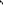 	3.1.4. часть Кредита в сумме, равной эквиваленту 2 065 000 000,00 (Два миллиарда шестьдесят пять миллионов 00/100) рублей в долларах США по курсу Центрального банка Российской Федерации на дату подписания Соглашения (далее – «Сублимит 4») для оплаты Заемщиком расходов по строительству железнодорожной инфраструктуры;	3.1.5. часть Кредита в сумме, равной эквиваленту суммы 4 862 000 000,00 (Четыре миллиарда восемьсот шестьдесят два миллиона 00/100) рублей, состоящей из: (а) эквивалента 4 000 000 000,00 (Четыре миллиарда 00/100) рублей в долларах США по курсу Центрального банка Российской Федерации на дату подписания Соглашения и (б) эквивалента 862 000 000,00 (Восемьсот шестьдесят два миллиона 00/100) рублей в долларах США по курсу Центрального банка Российской Федерации на дату подписания Дополнения № 3 к Соглашению (далее – «Сублимит 5») для оплаты Заемщиком процентов и комиссий в соответствии с Соглашением;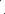 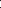 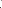 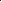 	3.1.6. часть Кредита в сумме, равной эквиваленту 2 264 000 000,00 (Два миллиарда двести шестьдесят четыре миллиона 00/100) рублей в долларах США по курсу Центрального банка Российской Федерации на дату подписания Дополнения № 3 к Соглашению (далее – «Сублимит 6») для пополнения оборотных средств в рамках Бюджета оборотных средств Проекта.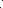 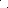 Кредит предоставляется Кредитором Заемщику траншами до 31.12.2018 и подлежит погашению (возврату) в соответствии со следующим графиком:	3.2. по уплате Процентов в долларах США за пользование Кредитом по следующим ставкам:	3.2.1. в период с даты подписания Соглашения до подписания Дополнения № 3 к Соглашению процентная ставка устанавливается в размере 10 (Десяти) процентов годовых;	3.2.2. с даты подписания Дополнения № 3 к Соглашению процентная ставка фиксирована в размере 8,77 (Восемь целых семьдесят семь сотых) процента годовых. В случае наличия целевого источника фондирования кредитной сделки Кредитор письменно уведомляет Заемщика о наличии целевого источника фондирования и возможности установления процентной ставки на уровне Libor 3 мес. + 7,5 (Семь целых пять десятых) процента годовых и дате, с которой указанные изменения вступают в силу при условии получения письменного согласия Заемщика. Заемщик должен письменно подтвердить согласие на изменение ставки по Соглашению в течение 10 (Десяти) рабочих дней с даты направления Кредитором соответствующего уведомления. В случае своего согласия Заемщик обязуется заключить дополнение к Соглашению, предусматривающее изменение уровня процентной ставки по Соглашению.	LlBOR для целей Соглашения обозначает ставку предложения по депозитам в долларах США на 3 (Три) месяца, указанную на странице «LlBOR01» информационной системы REUTERS по состоянию на 11:00 лондонского времени на дату, за 2 (Два) рабочих дня предшествующую дате начала каждого процентного периода.	Проценты начисляются на задолженность по Кредиту и подлежат уплате с даты первого использования Кредита по 20 (Двадцатым) числам последнего месяца каждого процентного периода. Каждый процентный период равен 3 (Трем) календарным месяцам.	Проценты, начисленные за период с 21.09.2014 по 20.12.2014 и подлежащие оплате 20.12.2014, Заемщик обязуется оплатить в следующем порядке:- 75 (Семьдесят пять) процентов от начисленной суммы процентов оплатить 20.12.2014;- оставшиеся 25 (Двадцать пять) процентов оплатить в следующий процентный период (20.03.2015).	Данный порядок распространяется только на указанный процентный период (с 21.09.2014 по 20.12.2014).	С 05.10.2017 процентная ставка устанавливается фиксированная в размере 6,0 (Шесть) процентов годовых.	Проценты, начисленные за период с 21.06.2018 по 20.09.2018 и подлежащие оплате 20.09.2018, Заемщик обязуется оплатить по 50 (Пятьдесят) процентов от начисленной суммы процентов в следующие даты: 20.06.2023 и 20.06.2024.	Проценты, начисленные за период с 21.09.2018 по 20.12.2018 и подлежащие оплате 20.12.2018, Заемщик обязуется оплатить по 50 (Пятьдесят) процентов от начисленной суммы процентов в следующие даты: 20.06.2025 и 20.06.2026.	На начисленные, но неоплаченные проценты за периоды:	- с 21 06.2018 по 20.09.2018;	- с 21.09.2018 по 20.12.2018, 	с даты, следующей за датой начисления, до даты их фактической оплаты начисляются проценты по ставке, установленной с 05.10.2017 и указанной в пункте 5.2. Статьи 5 Соглашения, которые оплачиваются вместе с начисленными процентами по Кредиту (в даты оплаты соответствующих процентных платежей - 20.06.2023, 20.06.2024, 20.06.2025, 20.06.2026).Данный порядок распространяется только на указанный процентный период (21.06.2018 по 20.12.2018).	Проценты, начисленные за период с 21.03.2019 по 20.06.2019 и подлежащие оплате 20.06.2019, Заемщик обязуется оплатить по 50 (Пятьдесят) процентов от начисленной суммы процентов в следующие даты: 20.03.2021 и 20.06.2021.	Проценты, начисленные за период с 21.06.2019 по 20.09.2019 и подлежащие оплате 20.09.2019, Заемщик обязуется оплатить по 50 (Пятьдесят) процентов от начисленной суммы процентов в следующие даты: 20.09.2021 и 20.12.2021.	На начисленные, но неоплаченные проценты за периоды:	- с 21.03.2019 по 20.06.2019; 	- с 21.06.2019 по 20.09.2019, 	с даты, следующей за датой начисления, до даты их фактической оплаты, соответственно, начисляются проценты по ставке 6 (Шесть) процентов годовых, которые оплачиваются ежеквартально, начиная с даты оплаты следующего процентного платежа.	Данный порядок распространяется только на указанные процентные периоды (с 21 03.2019 по 20.06.2019, с 21 06.2019 по 20.09.2019).	При этом, в случае частичной уплаты процентов в даты окончания процентных периодов 20.06.2019 и 20.09.2019, переносу на сроки уплаты 20.03.2021, 20.06.2021 и 20.09.2021, 20.12.2021 подлежат по 50 (Пятьдесят) процентов оставшейся непогашенной суммы процентного платежа. При этом Заемщик обязан уведомить Кредитора за 3 (Три) дня о планируемом погашении процентов с указанием суммы оплаты.	3.3. по уплате Кредитору неустойки/штрафа в размере:		3.3.1. 500 000,00 (Пятьсот тысяч 00/100) рублей за каждый случай невыполнения обязательств Заемщика, указанных в пунктах 6.1.2 – 6.1.5 Статьи 6 Соглашения;		3.3.2. 10 (Десять) процентов годовых дополнительно к процентной ставке по Кредиту, установленной Соглашением с даты отнесения непогашенного в срок Кредита на счет просроченных ссуд;	3.3.3. процентной ставки по Кредиту, установленной Соглашением, увеличенной на 10 (Десять) процентов годовых с даты отнесения непогашенных в срок процентов на счет по учету просроченных процентов, на сумму просроченных процентов;		3.3.4. процентной ставки по Кредиту, увеличенной на 10 (Десять) процентов годовых, на суммы неоплаченных в срок комиссий, предусмотренных Соглашением;3.3.5. В случае невыполнения Заемщиком обязательств, указанных в подпунктах 6.1.1 – 6.1.6, 6.1.10, 6.1.13, 6.1.20, 6.1.21, 6.1.30, 6.1.32 – 6.1.34, 6.1.39 – 6.1.40, 6.1.48, 6.1.50, 6.1.52, 6.1.57, 6.1.62, 6.1.72, 6.1.79 пункта 6.1 Статьи 6 Соглашения и не устранения этих нарушений в течение срока, предусмотренного 8.1.1 Статьи 8 Соглашения, Кредитор вправе потребовать оплаты штрафа в размере 15 000,00 (Пятнадцать тысяч 00/100) долларов США за каждый случай нарушения обязательств предусмотренных вышеуказанными пунктами.	В случае невыполнения Заемщиком обязательств, указанных в подпунктах 6.1.7, 6.1.9, 6.1.15 – 6.1.18, 6.1.24, 6.1.25, 6.1.35 – 6.1.38, 6.1.49, 6.1.51, 6.1.60, 6.1.77, 6.1.78 пункта 6.1 Статьи 6 Соглашения и не устранения этих нарушений в течение срока, предусмотренного подпунктом 8.1.1 пункта 8.1 Статьи 8 Соглашения, Кредитор вправе потребовать оплаты штрафа в размере 0,001 (Ноль целых одна тысячная) процентов от суммы Кредита за каждый день неисполнения указанного обязательства;	3.4. по уплате комиссий Залогодержателю:	3.4.1. за досрочное погашение Кредита до 31.12.2019 уплачивается в размере 1,0 (Одного) процента от суммы досрочного погашения в срок не позднее даты такого досрочного погашения.	При этом Заемщик имеет право направлять на досрочное погашение кредита без уплаты комиссии денежные средства в размере положительного сальдо денежного потока от операционной деятельности (текущих операций), уменьшенного на сумму средств, направляемых на уплату процентов и погашение кредита согласно графику платежей по Соглашению, а также на сумму инвестиционных расходов в соответствующем периоде. Размер средств, направляемых на досрочное погашение, определяется на основе отчета о движении денежных средств (за соответствующий квартал/год), подтвержденного Надзорной компанией.	С 01.01.2020 досрочное погашение Кредита полностью или частично допускается при условии письменного уведомления Кредитора не позднее, чем за 30 (Тридцать) календарных дней до даты такого досрочного погашения, с указанием даты и суммы досрочного погашения (комиссия за досрочное погашение Кредита не взимается).	Уведомление Заемщика о намерении досрочно погасить Кредит является безотзывным и обязывает Заемщика осуществить это досрочное погашение.	Допускается досрочное погашение перенесенных платежей в части процентов за периоды с 21.06.2018 по 20.12.2018 и с 21.03.2019 по 20.09.2019 при условии получения Кредитором за 30 (Тридцать) дней до даты такого досрочного погашения письменного уведомления Заемщика с указанием суммы и даты досрочного погашения.		3.4.2. первой части комиссии за выдачу Кредита в размере 1 000 000,00 (Один миллион 00/100) рублей в долларах США по курсу Центрального банка Российской Федерации на дату подписания Соглашения в течение 5 (Пяти) рабочих дней с даты заключения Соглашения, но не позднее использования первого транша Кредита;		3.4.3. второй части комиссии за выдачу Кредита в размере 218 100 000,00 (Двести восемнадцать миллионов сто тысяч) рублей в долларах США по курсу Центрального банка Российской Федерации на дату подписания Соглашения в течение 30 (Тридцати) календарных дней с даты заключения Соглашения;	3.4.4. на неиспользованный остаток Кредита в размере 0,5 (Ноль целых пять десятых) процента годовых от суммы неиспользованного остатка Кредита. Комиссия на неиспользованный остаток Кредита начисляется, начиная с даты подписания Соглашения и уплачивается в течение периода использования Кредита каждые 3 (Три) месяца одновременно с оплатой Процентов.С даты заключения Дополнения от 01.02.2017 № 8 к Соглашению комиссия на неиспользованный остаток Кредита не начисляется.3.5. по возмещению убытков, причиненных просрочкой исполнения обязательств Заемщика по Соглашению, а также по возмещению любых затрат или расходов, понесенных Кредитором при принудительном исполнении или защите своих прав по Соглашению или по Договору;3.6. по осуществлению любых других выплат в соответствии с Соглашением;3.7. по возмещению Залогодержателю всех расходов, связанных с обращением взыскания на Предмет залога и/или его содержанием и реализацией.Залогом обеспечиваются также требования Залогодержателя по возврату полученного при признании Соглашения недействительным и по возврату неосновательного обогащения при признании Соглашения незаключенным.4. Залог обеспечивает требования Залогодержателя в том объеме, какой они имеют к моменту удовлетворения, включая, в частности, обязательства по возврату Кредита, уплате процентов, неустоек, возмещение убытков, причиненных просрочкой исполнения, в случае признания Соглашения недействительным или незаключенным – требование о возврате полученного или неосновательного обогащения в полном объеме, возмещение необходимых расходов на содержание Предмета залога, расходов, связанных с обращением взыскания на Предмет залога и его реализацией, а также иных расходов Залогодержателя в связи с исполнением Соглашения.Цена Договора:Стоимость Предмета залога составляет 46 995 993 758,88 (Сорок шесть миллиардов девятьсот девяносто пять миллионов девятьсот девяносто три тысячи семьсот пятьдесят восемь 88/100) рублей.Срок действия Договора: Договор вступает в силу с момента его подписания и действует до наступления более ранней из нижеперечисленных дат:- до 20.12.2033;- до даты фактического поступления на счета Залогодержателя всей причитающейся Залогодержателю выручки от реализации Предмета залога.Балансовая стоимость активов АО «Богучанская ГЭС» по состоянию на 31.12.2014 (на дату совершения Договора займа №00097-15-ФД от 16.03.2015, первой из взаимосвязанных сделок): 79 606 782 тыс. руб.Цена Договора (как взаимосвязанной с Договором займа №00097-15-ФД от 16.03.2015 сделки) (руб.): 46 995 993 758,88 руб., что составляет 59,035 % от балансовой стоимости активов Общества.Предполагаемые последствия заключения сделки для деятельности Общества: Между Государственной корпорацией развития «ВЭБ.РФ» (далее – ВЭБ.РФ) и АО «БоАЗ» было заключено Дополнение №18 к Кредитному соглашению от 03.12.2010 г. № 110100/1167, которое предусматривает дополнительные обязательства АО «БоАЗ»/Заемщика, в том числе обеспечение заключения АО «Богучанская ГЭС» Договора залога прав (требований) по всем предоставленным АО «БоАЗ» займам. По Договору залога в обеспечение исполнения обязательств АО «БоАЗ» перед ВЭБ.РФ по Кредитному соглашению от 03.12.2010 г. 
№ 110100/1167 АО «Богучанская ГЭС» передает ВЭБ.РФ в залог права требования дебиторской задолженности на всю сумму займа, предоставленного АО «БоАЗ» по Договору займа от 16.03.2015 № 00097-15-ФД.Предполагаемые риски для деятельности Общества:Риск реализации Договора залога прав (требований) № 110100/1167-ДЗ-3 в результате неисполнения 
АО «БоАЗ» обязательств перед ВЭБ.РФ по Кредитному соглашению от 03 декабря 2010 г. № 110100/1167; в случае неисполнения или ненадлежащего исполнения обязательств АО «БоАЗ» по Кредитному соглашению ВЭБ.РФ получает право удовлетворения из стоимости предмета залога преимущественно перед другими кредиторами Залогодателя.Целесообразность заключения сделки (сделок):Совет директоров, с учетом требований, предъявляемых ВЭБ.РФ к АО «БоАЗ» для исполнения условий Кредитного соглашения и во избежание рисков наступления ответственности Общества по договору Поручительства, заключённому между ВЭБ.РФ и АО «Богучанская ГЭС» в обеспечение обязательств АО «БоАЗ» полагает целесообразным заключение крупной сделки на условиях, указанных в бюллетене (формулировке решения) для голосования на внеочередном Общем собрании акционеров Общества «18» января 2022 г., и рекомендует акционерам Общества на внеочередном Общем собрании акционеров Общества проголосовать «ЗА» по вопросу о даче согласия на заключение сделки.Дата погашения кредитаРазмер погашения от суммы кредитаДата погашения кредитаРазмер погашения от суммы кредитаДата погашения кредитаРазмер погашения от суммы кредита20.03.20190,83%20.03.20231,48%20.03.20272,75%20.06.20190,83%20.06.20231,48%20.06.20272,75%20.09.20190,83%20.09.20231,48%20.09.20272,75%20.12.20190,83%20.12.20231,48%20.12.20272,75%20.03.20200,85%20.03.20241,75%20.03.20283,08%20.06.20200,85%20.06.20241,75%20.06.20283,08%20.09.20200,85%20.09.20241,75%20.09.20283,08%20.12.20200,85%20.12.20241,75%20.12.20283,08%20.03.20211,00%20.03.20252,15%20.03.20293,45%20.06.20211,00%20.06.20252,15%20.06.20293,45%20.09.20211,00%20.09.20252,15%20.09.20293,45%20.12.20211,00%20.12.20252,15%20.12.20293,45%20.03.20221,20%20.03.20262,60%20.03.20303,88%20.06.20221,20%20.06.20262,60%20.06.20303,88%20.09.20221,20%20.09.20262,60%20.09.20303,88%20.12.20221,20%20.12.20262,60%20.12.20303,80%